HW 8-1Write the equation of the circle that satisfies each set of conditions.Endpoints of a diameter at  and           2. Center at , tangent to the x-axis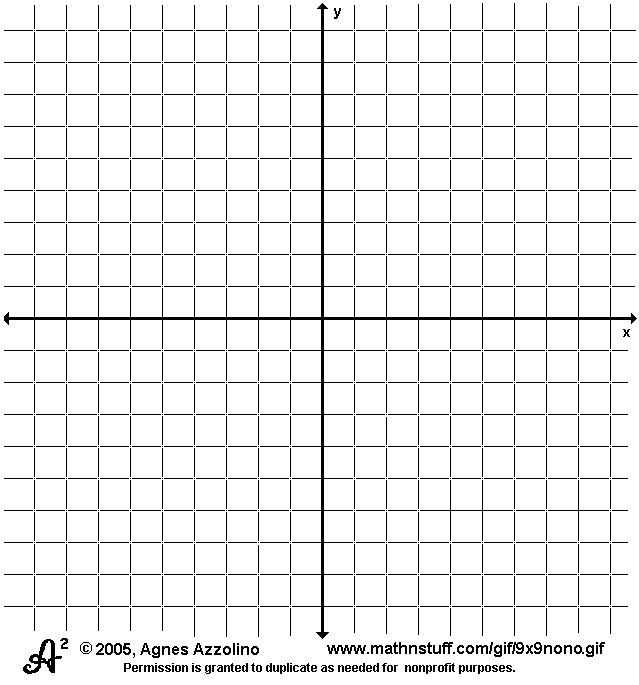 Use the information provided to write the standard form equation of the circle.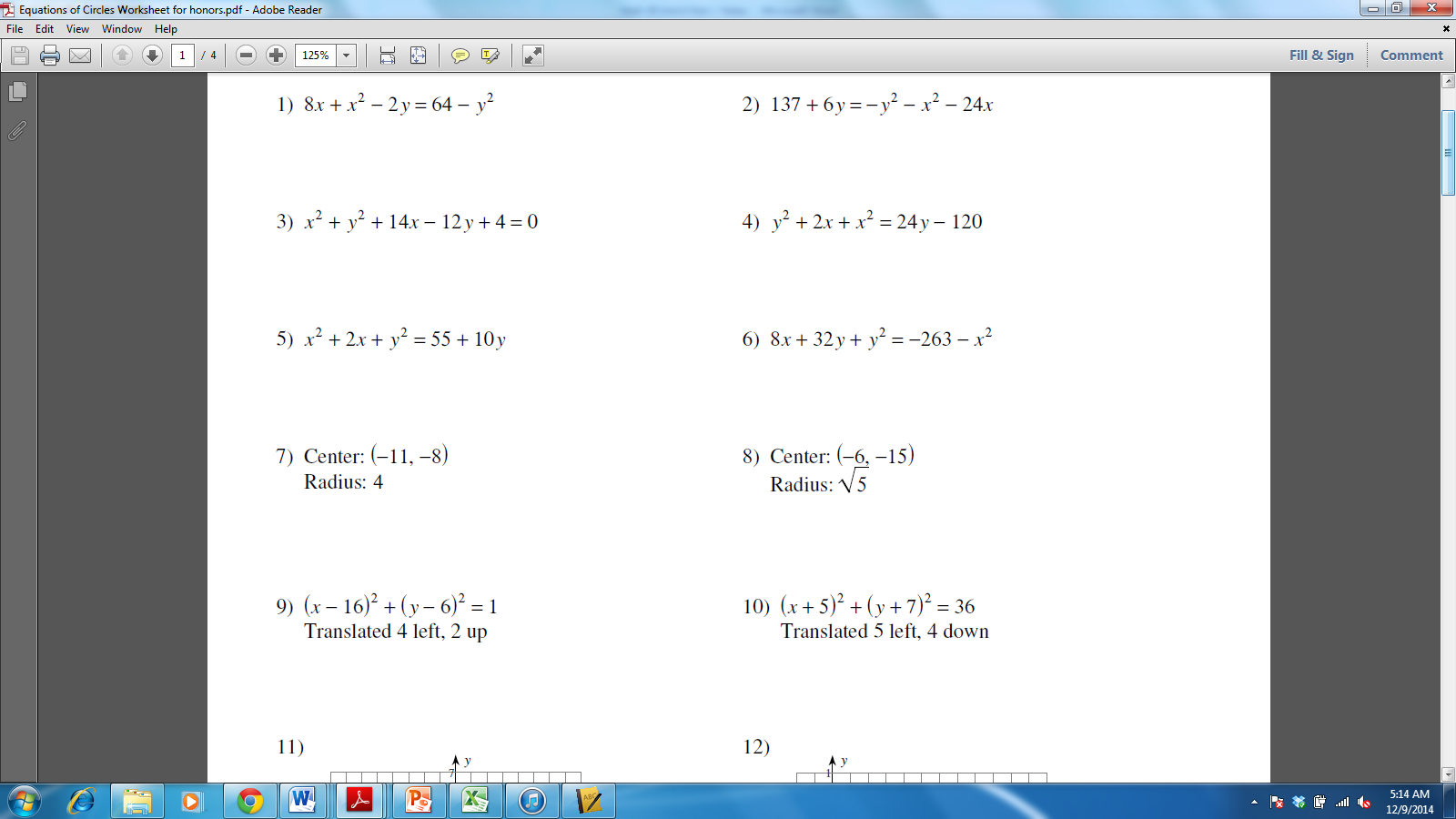 Find a coterminal angle between 0° and 360°.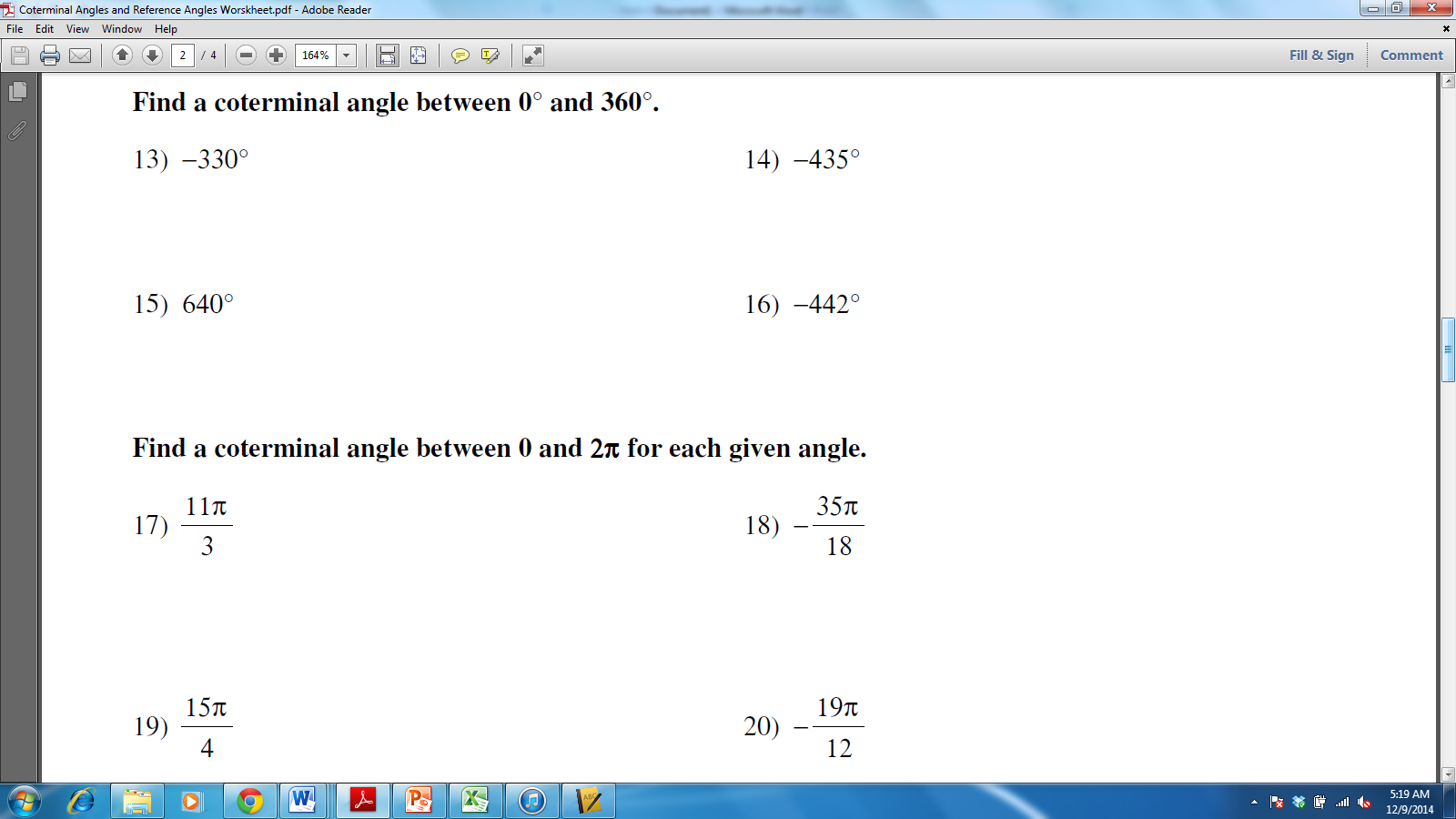 Find a coterminal angle between 0 and 2π.Put in decimal form.						22.   Round to the nearest second.                                             			  24.  HW 8-2State the sign (+ or -) for a) sinθ, b) cosθ, and c) tanθ.		      2.  -450° 			3.  			4.                a)				a)			a)              b)				b)			b)              c)				c)			c)Without using a calculator, find the exact value.5.  			6.  			7.  		8.  9.  			10.  			11.  		12.  HW 8-3Find the values of the six trigonometric functions of an angle in standard position if the given point lies on the terminal side.		          2. 	            	3. 		           4.  Suppose  is an angle in standard position whose terminal side lies in the given quadrant.  For each function, find the values of the remaining five trigonometric functions of 5.  quadrant I					6.  quandrant IVSimplify as much as possible.7.  			    8. sin2 x cot x csc x			9.  10.  			11.  				12.  